Ремонт посудомоечных машин Aeg – список поломокБытовая техника стала неотъемлемой частью жизни современных людей, так, к примеру, посудомоечная машина (ПММ), в частности, марки Aeg (Аег) присутствует во многих домах и квартирах, помогая своим владельцам выполнять не очень приятную работу, связанную с мытьём посуды, тем самым экономя их время и усилия. Однако наличие в доме любых бытовых приборов, посудомоечная машина в этом отношение – не исключение, предполагает, что рано или поздно их нужно будет ремонтировать, а потому если вас интересует ремонт посудомоечных машин Aeg на дому в Москве, то, безусловно, следует обращаться за помощью к профессионалам. 
О преимуществах сотрудничества с сервисом «ЕТехник»

Москва – огромный город, в котором существует значительное количество компаний, занимающихся ремонтом бытовой техники, в т.ч. и посудомоек Аег. Однако ремонт ПММ – дело ответственное, а потому если вас не прельщает перспектива многократно обращаться по поводу одной и той же неисправности к мастерам какой-либо фирмы, то отдайте предпочтение московскому сервисному центру «ЕТехник», компетентные в вопросах ремонта различных бытовых приборов специалисты которого уже второй десяток лет ремонтируют бытовую технику на дому у клиентов, проживающих в Москве и городах Московской области.Компания «ЕТехник» – это качественный оперативный ремонт посудомоечных машин Aeg в Москве, более того, сотрудничество с сервисом оборачивается для клиентов массой преимуществ:
простотой заказа на выезд мастера, который можно произвести, позвонив по телефону: +7 (499) 394-06-41, +7 (915) 162-65-27, – а, помимо этого, существует возможность заполнения специальной формы на веб-ресурсе компании, выполняющей роль заявки; удобным временем выполнения ремонтных работ, так, специалист приезжает на дом к клиенту в удобное для последнего время, которое оговаривается заранее, случаи переноса прибытия по инициативе мастеров в компании не практикуются;высокой степенью профессионализма, большим опытом, пунктуальностью и вежливостью мастеров;использованием в ремонте посудомоек Аег оригинальных комплектующих, а, при желании клиента, могут быть использованы сертифицированные аналоговые детали высокого качества, и те, и другие можно приобрести на складе компании по более низким, чем в других фирмах, ценам, не дожидаясь неделями их доставки;осуществлением ремонта посудомоечных машинок Аег на дому у клиентов, где мастера производят диагностику агрегатов и делают всё, чтобы те были отремонтированы, как можно скорее;высоким качеством всех предоставляемых услуг, что достигается профессионализмом специалистов сервиса, а также регулярным проведением мониторинга предоставленных услуг специальным отделом контроля качества;гарантией на произведённые ремонтные работы.
Ещё одно очень важное преимущество компании заключается в низких ценах на её услуги при высоком уровне их качества. Словом, если вас интересует ремонт посудомоечной машины Аег на дому, то сервисный центр «ЕТехник» – именно то, что вам нужно. Типичные поломки посудомоек Аег
Под брендом Aeg выпускается бытовая техника одноимённой немецкой компании. Бытовые приборы торговой марки Аег характеризуются высокими технологичностью, качеством и надёжностью, а вместе с тем им в полной мере присущ добротный «бюргерский» шик. Однако несмотря на свои несомненные достоинства посудомоечные машинки обсуждаемого бренда подвержены некоторым неполадкам, наиболее типичные из них представлены в таблице, расположенной ниже. 

Ваша посудомоечная машина Aeg нуждается в немедленном ремонте – обращайтесь в московский сервисный центр «ЕТехник», мастера которого с удовольствием вам помогут. 




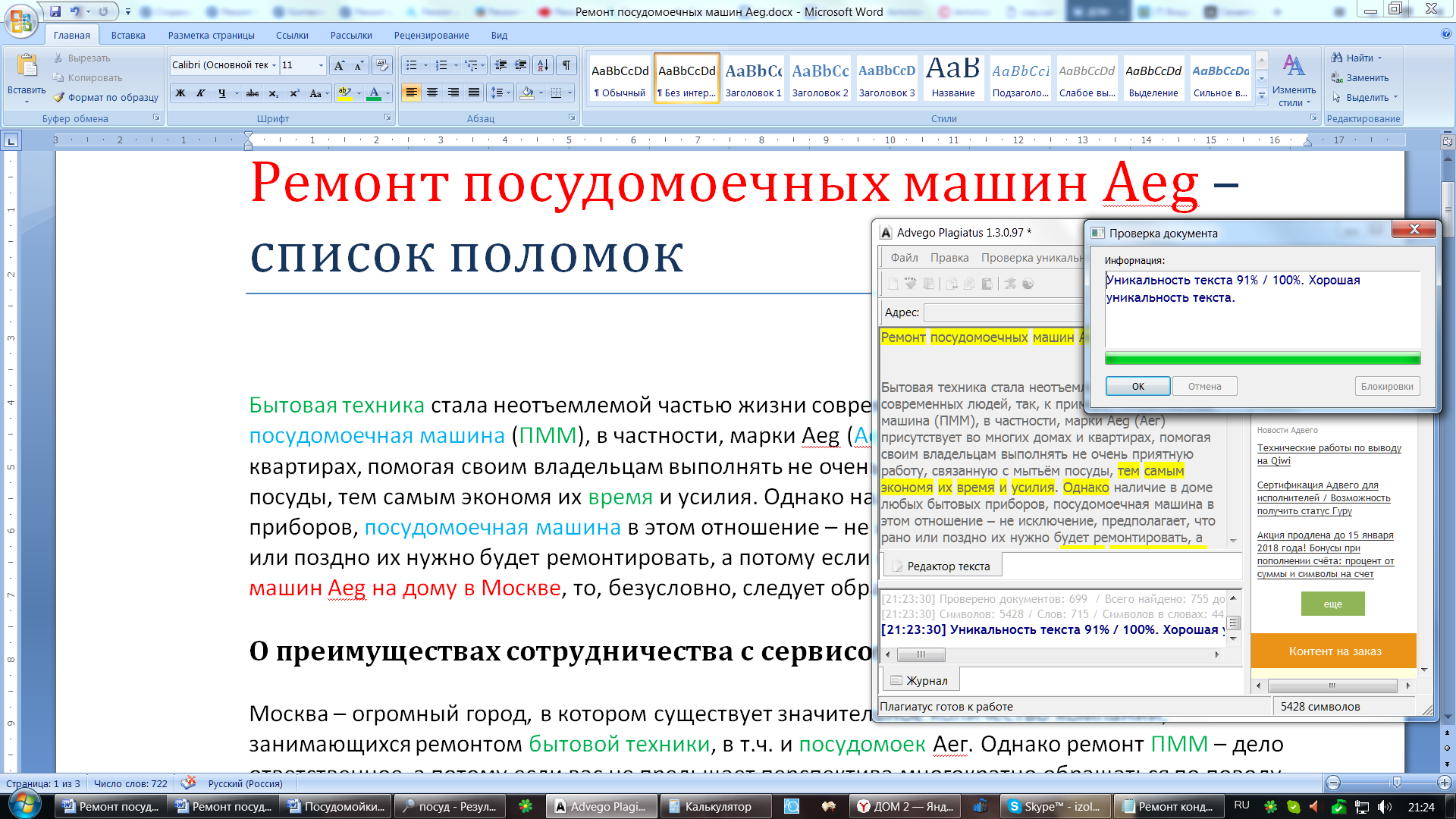 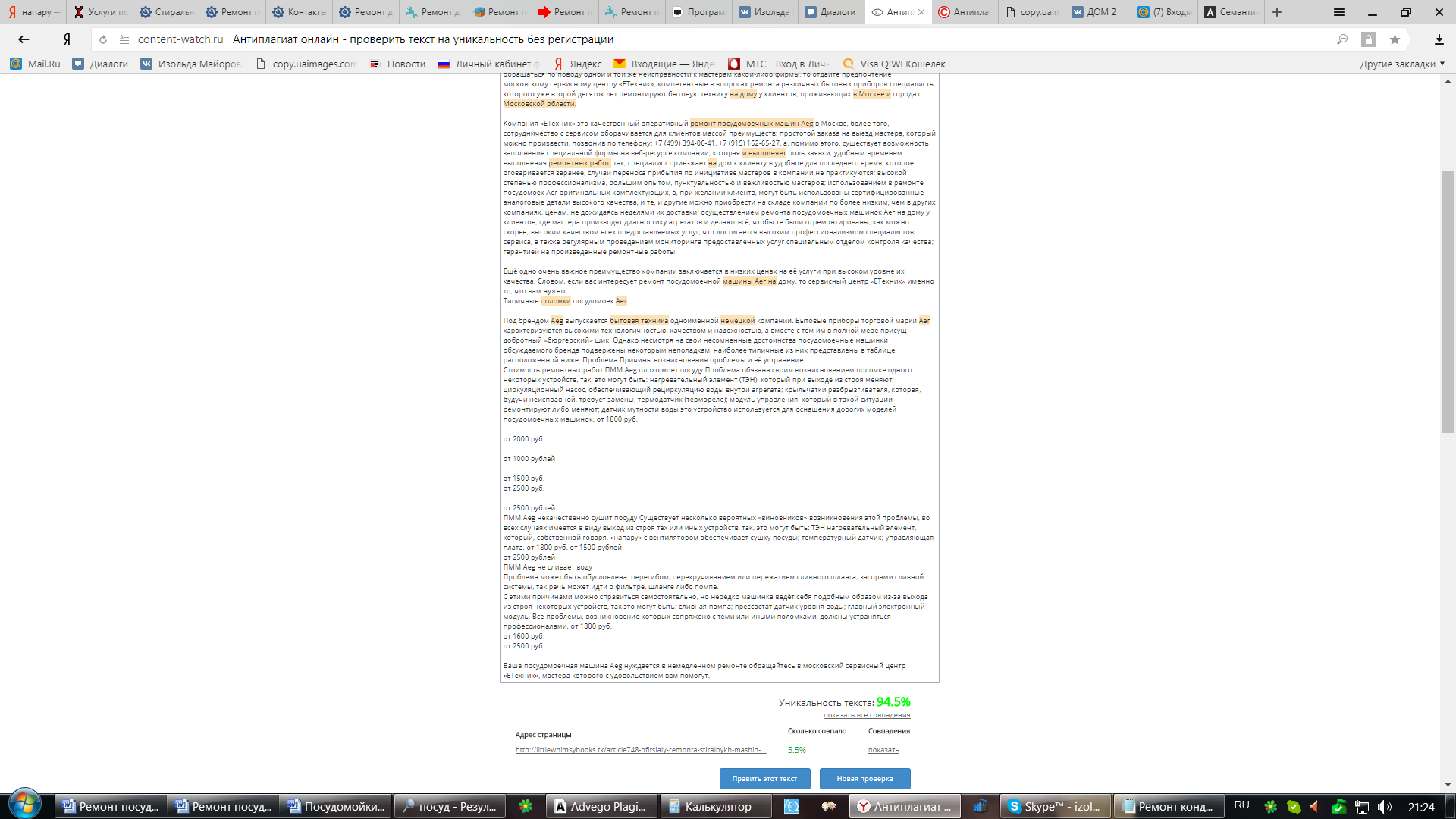 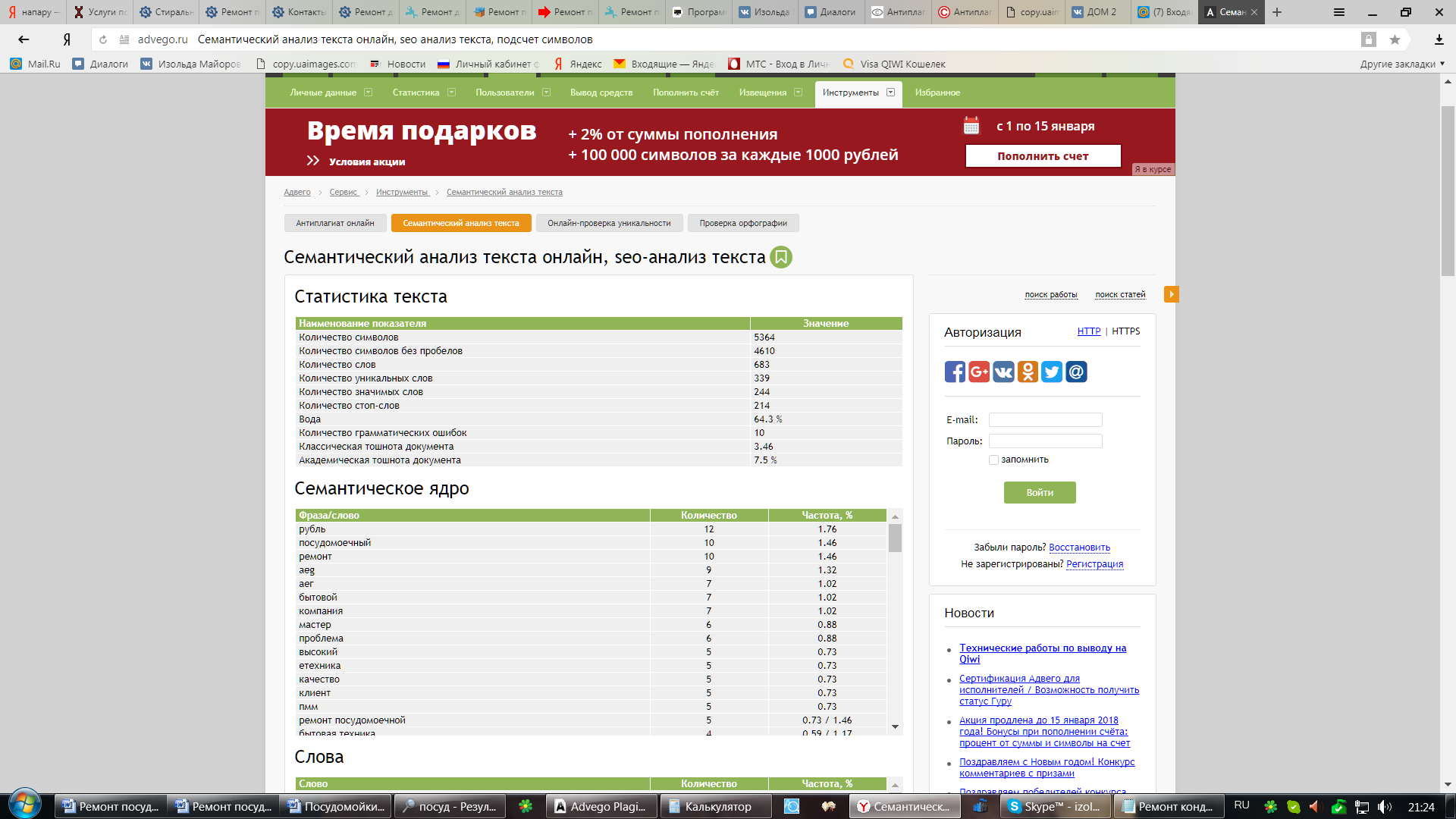 
    Проблема 
Причины возникновения проблемы и её устранениеСтоимость ремонтных работ       ПММ Aeg плохо моет посуду 
Проблема обязана своим возникновением поломке некоторых устройств, так, это могут быть:нагревательный элемент (ТЭН), который при выходе из строя меняют; циркуляционный насос, обеспечивающий рециркуляцию воды внутри агрегата; крыльчатки разбрызгивателя, которая, будучи неисправной, требует замены;термодатчик (термореле); модуль управления, который в такой ситуации ремонтируют либо меняют; датчик мутности воды – это устройство используется для оснащения дорогих моделей посудомоечных машинок. от 1800 руб.от 2000 руб.
от 1000 рублей

от 1500 руб.
от 2500 руб.

от 2500 рублейПММ Aeg некачественно сушит посудуСуществует несколько вероятных «виновников» возникновения этой проблемы, во всех случаях имеется в виду выход из строя тех или иных устройств, так, это могут быть: ТЭН – нагревательный элемент, который, собственной говоря, «на пару» с вентилятором обеспечивает сушку посуды; температурный датчик; управляющая плата.
от 1800 руб.


от 1500 рублей
от 2500 рублейПММ Aeg не сливает водуПроблема может быть обусловлена: перегибом, перекручиванием или пережатием сливного шланга; засорами сливной системы, так речь может идти о фильтре, шланге либо помпе.С этими причинами можно справиться самостоятельно, но нередко машинка ведёт себя подобным образом из-за выхода из строя некоторых устройств, так это могут быть:сливная помпа;  прессостат – датчик уровня воды;главный электронный модуль. 
Все проблемы, возникновение которых сопряжено с теми или иными поломками, должны устраняться профессионалами. от 1800 руб.
от 1600 руб.от 2500 руб.